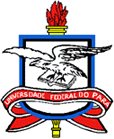 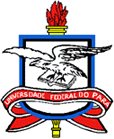 Serviço Público Federal Universidade Federal do ParáPró-Reitoria de Ensino de GraduaçãoEDITAL N.o 04/2022 – PROEG, de 23 de maio de 2022     ANEXO I - DETALHAMENTO DO SUBPROJETOI - Área de iniciação à docência (Lista Fechada)I - Área de iniciação à docência (Lista Fechada)I - Área de iniciação à docência (Lista Fechada)I - Área de iniciação à docência (Lista Fechada)I - Área de iniciação à docência (Lista Fechada)Escolher dentre: Arte, Biologia, Ciências, Ciências Agrárias, Computação, Educação Física, Ensino Religioso, Filosofia, Física, Geografia, História, Libras, Língua Alemã, Língua Francesa, Língua Espanhola, Língua Inglesa, Língua Portuguesa, Matemática, Química, Sociologia ou, ainda, cursos de Educação Especial, Licenciatura em Educação do Campo, Licenciatura Intercultural Indígena e Pedagogia.No caso de subprojetos interdisciplinares, é possível combinar até 3 (três) áreas de iniciação à docência. Escolher dentre: Arte, Biologia, Ciências, Ciências Agrárias, Computação, Educação Física, Ensino Religioso, Filosofia, Física, Geografia, História, Libras, Língua Alemã, Língua Francesa, Língua Espanhola, Língua Inglesa, Língua Portuguesa, Matemática, Química, Sociologia ou, ainda, cursos de Educação Especial, Licenciatura em Educação do Campo, Licenciatura Intercultural Indígena e Pedagogia.No caso de subprojetos interdisciplinares, é possível combinar até 3 (três) áreas de iniciação à docência. Escolher dentre: Arte, Biologia, Ciências, Ciências Agrárias, Computação, Educação Física, Ensino Religioso, Filosofia, Física, Geografia, História, Libras, Língua Alemã, Língua Francesa, Língua Espanhola, Língua Inglesa, Língua Portuguesa, Matemática, Química, Sociologia ou, ainda, cursos de Educação Especial, Licenciatura em Educação do Campo, Licenciatura Intercultural Indígena e Pedagogia.No caso de subprojetos interdisciplinares, é possível combinar até 3 (três) áreas de iniciação à docência. Escolher dentre: Arte, Biologia, Ciências, Ciências Agrárias, Computação, Educação Física, Ensino Religioso, Filosofia, Física, Geografia, História, Libras, Língua Alemã, Língua Francesa, Língua Espanhola, Língua Inglesa, Língua Portuguesa, Matemática, Química, Sociologia ou, ainda, cursos de Educação Especial, Licenciatura em Educação do Campo, Licenciatura Intercultural Indígena e Pedagogia.No caso de subprojetos interdisciplinares, é possível combinar até 3 (três) áreas de iniciação à docência. Escolher dentre: Arte, Biologia, Ciências, Ciências Agrárias, Computação, Educação Física, Ensino Religioso, Filosofia, Física, Geografia, História, Libras, Língua Alemã, Língua Francesa, Língua Espanhola, Língua Inglesa, Língua Portuguesa, Matemática, Química, Sociologia ou, ainda, cursos de Educação Especial, Licenciatura em Educação do Campo, Licenciatura Intercultural Indígena e Pedagogia.No caso de subprojetos interdisciplinares, é possível combinar até 3 (três) áreas de iniciação à docência. Curso(s) participante(s) (Lista Fechada)Curso(s) participante(s) (Lista Fechada)Curso(s) participante(s) (Lista Fechada)Curso(s) participante(s) (Lista Fechada)Curso(s) participante(s) (Lista Fechada)Nome do cursoNome do cursoNome do cursoNome do cursoNome do cursoII -  Núcleo (s) (Opções fechadas)II -  Núcleo (s) (Opções fechadas)II -  Núcleo (s) (Opções fechadas)II -  Núcleo (s) (Opções fechadas)II -  Núcleo (s) (Opções fechadas)Quantidade de Núcleo(s)Quantidade de Núcleo(s)Quantidade de Núcleo(s)Quantidade de discentes de ID (Preenchimento automático – múltiplo de 24)Quantidade de discentes de ID (Preenchimento automático – múltiplo de 24)III - Descreva os objetivos específicos do subprojeto.III - Descreva os objetivos específicos do subprojeto.III - Descreva os objetivos específicos do subprojeto.III - Descreva os objetivos específicos do subprojeto.III - Descreva os objetivos específicos do subprojeto.(até 5.000 caracteres)(até 5.000 caracteres)(até 5.000 caracteres)(até 5.000 caracteres)(até 5.000 caracteres)IV - Liste as metas a serem alcançadas e seus respectivos indicadores de acompanhamento. IV - Liste as metas a serem alcançadas e seus respectivos indicadores de acompanhamento. IV - Liste as metas a serem alcançadas e seus respectivos indicadores de acompanhamento. IV - Liste as metas a serem alcançadas e seus respectivos indicadores de acompanhamento. IV - Liste as metas a serem alcançadas e seus respectivos indicadores de acompanhamento. (300 caracteres para cada)(300 caracteres para cada)(300 caracteres para cada)(300 caracteres para cada)(300 caracteres para cada)Meta 1 Meta 1 Indicador 1 Indicador 1 Indicador 1 Meta 2Meta 2Indicador 2Indicador 2Indicador 2(+)(+)(+)(+)(+)V - a. Municípios das escolas em que a IES pretende desenvolver o subprojeto. (Lista Fechada)V - a. Municípios das escolas em que a IES pretende desenvolver o subprojeto. (Lista Fechada)V - a. Municípios das escolas em que a IES pretende desenvolver o subprojeto. (Lista Fechada)V - a. Municípios das escolas em que a IES pretende desenvolver o subprojeto. (Lista Fechada)V - a. Municípios das escolas em que a IES pretende desenvolver o subprojeto. (Lista Fechada)Município 1Município 2Município 2Município 2(+)V - b. Descreva o contexto social e educacional dos municípios informados no item anterior, explicitando a relação entre a realidade descrita e as atividades propostas para o subprojeto. V - b. Descreva o contexto social e educacional dos municípios informados no item anterior, explicitando a relação entre a realidade descrita e as atividades propostas para o subprojeto. V - b. Descreva o contexto social e educacional dos municípios informados no item anterior, explicitando a relação entre a realidade descrita e as atividades propostas para o subprojeto. V - b. Descreva o contexto social e educacional dos municípios informados no item anterior, explicitando a relação entre a realidade descrita e as atividades propostas para o subprojeto. V - b. Descreva o contexto social e educacional dos municípios informados no item anterior, explicitando a relação entre a realidade descrita e as atividades propostas para o subprojeto. (até 5.000 caracteres)(até 5.000 caracteres)(até 5.000 caracteres)(até 5.000 caracteres)(até 5.000 caracteres)VI - Detalhe como será conduzida a inserção dos licenciandos no cotidiano escolar, considerando as dimensões da iniciação à docência previstas no regulamento do PIBID.VI - Detalhe como será conduzida a inserção dos licenciandos no cotidiano escolar, considerando as dimensões da iniciação à docência previstas no regulamento do PIBID.VI - Detalhe como será conduzida a inserção dos licenciandos no cotidiano escolar, considerando as dimensões da iniciação à docência previstas no regulamento do PIBID.VI - Detalhe como será conduzida a inserção dos licenciandos no cotidiano escolar, considerando as dimensões da iniciação à docência previstas no regulamento do PIBID.VI - Detalhe como será conduzida a inserção dos licenciandos no cotidiano escolar, considerando as dimensões da iniciação à docência previstas no regulamento do PIBID.(até 5.000 caracteres)(até 5.000 caracteres)(até 5.000 caracteres)(até 5.000 caracteres)(até 5.000 caracteres)VII - Detalhe a estratégia de comunicação e integração entre os discentes, supervisores e coordenadores de área ao longo do projeto.VII - Detalhe a estratégia de comunicação e integração entre os discentes, supervisores e coordenadores de área ao longo do projeto.VII - Detalhe a estratégia de comunicação e integração entre os discentes, supervisores e coordenadores de área ao longo do projeto.VII - Detalhe a estratégia de comunicação e integração entre os discentes, supervisores e coordenadores de área ao longo do projeto.VII - Detalhe a estratégia de comunicação e integração entre os discentes, supervisores e coordenadores de área ao longo do projeto.(até 5.000 caracteres)(até 5.000 caracteres)(até 5.000 caracteres)(até 5.000 caracteres)(até 5.000 caracteres)VIII - Descreva de que maneira o subprojeto promoverá a articulação entre a teoria e a prática no processo formativo do licenciando, tanto no que se refere aos conhecimentos pedagógicos e didáticos, quanto aos conhecimentos específicos da área do conhecimento.VIII - Descreva de que maneira o subprojeto promoverá a articulação entre a teoria e a prática no processo formativo do licenciando, tanto no que se refere aos conhecimentos pedagógicos e didáticos, quanto aos conhecimentos específicos da área do conhecimento.VIII - Descreva de que maneira o subprojeto promoverá a articulação entre a teoria e a prática no processo formativo do licenciando, tanto no que se refere aos conhecimentos pedagógicos e didáticos, quanto aos conhecimentos específicos da área do conhecimento.VIII - Descreva de que maneira o subprojeto promoverá a articulação entre a teoria e a prática no processo formativo do licenciando, tanto no que se refere aos conhecimentos pedagógicos e didáticos, quanto aos conhecimentos específicos da área do conhecimento.VIII - Descreva de que maneira o subprojeto promoverá a articulação entre a teoria e a prática no processo formativo do licenciando, tanto no que se refere aos conhecimentos pedagógicos e didáticos, quanto aos conhecimentos específicos da área do conhecimento.(até 5.000 caracteres)(até 5.000 caracteres)(até 5.000 caracteres)(até 5.000 caracteres)(até 5.000 caracteres)IX - Apresente as estratégias a serem adotadas no subprojeto para o exercício do trabalho coletivo no planejamento e na realização das atividades, bem como para a promoção da interdisciplinaridade.IX - Apresente as estratégias a serem adotadas no subprojeto para o exercício do trabalho coletivo no planejamento e na realização das atividades, bem como para a promoção da interdisciplinaridade.IX - Apresente as estratégias a serem adotadas no subprojeto para o exercício do trabalho coletivo no planejamento e na realização das atividades, bem como para a promoção da interdisciplinaridade.IX - Apresente as estratégias a serem adotadas no subprojeto para o exercício do trabalho coletivo no planejamento e na realização das atividades, bem como para a promoção da interdisciplinaridade.IX - Apresente as estratégias a serem adotadas no subprojeto para o exercício do trabalho coletivo no planejamento e na realização das atividades, bem como para a promoção da interdisciplinaridade.(até 5.000 caracteres)(até 5.000 caracteres)(até 5.000 caracteres)(até 5.000 caracteres)(até 5.000 caracteres)X - Descreva como se dará o acompanhamento das atividades ao longo da execução do subprojeto e como será feita a avaliação da participação dos licenciandos.X - Descreva como se dará o acompanhamento das atividades ao longo da execução do subprojeto e como será feita a avaliação da participação dos licenciandos.X - Descreva como se dará o acompanhamento das atividades ao longo da execução do subprojeto e como será feita a avaliação da participação dos licenciandos.X - Descreva como se dará o acompanhamento das atividades ao longo da execução do subprojeto e como será feita a avaliação da participação dos licenciandos.X - Descreva como se dará o acompanhamento das atividades ao longo da execução do subprojeto e como será feita a avaliação da participação dos licenciandos.(até 5.000 caracteres)(até 5.000 caracteres)(até 5.000 caracteres)(até 5.000 caracteres)(até 5.000 caracteres)XI - Descreva as perspectivas de integração de tecnologias digitais da informação e comunicação ao subprojeto;XI - Descreva as perspectivas de integração de tecnologias digitais da informação e comunicação ao subprojeto;XI - Descreva as perspectivas de integração de tecnologias digitais da informação e comunicação ao subprojeto;XI - Descreva as perspectivas de integração de tecnologias digitais da informação e comunicação ao subprojeto;XI - Descreva as perspectivas de integração de tecnologias digitais da informação e comunicação ao subprojeto;(até 5.000 caracteres)(até 5.000 caracteres)(até 5.000 caracteres)(até 5.000 caracteres)(até 5.000 caracteres)XII - Caso o subprojeto seja interdisciplinar, justifique e descreva detalhadamente como será promovida a integração entre as áreas escolhidas;XII - Caso o subprojeto seja interdisciplinar, justifique e descreva detalhadamente como será promovida a integração entre as áreas escolhidas;XII - Caso o subprojeto seja interdisciplinar, justifique e descreva detalhadamente como será promovida a integração entre as áreas escolhidas;XII - Caso o subprojeto seja interdisciplinar, justifique e descreva detalhadamente como será promovida a integração entre as áreas escolhidas;XII - Caso o subprojeto seja interdisciplinar, justifique e descreva detalhadamente como será promovida a integração entre as áreas escolhidas;(até 5.000 caracteres)(até 5.000 caracteres)(até 5.000 caracteres)(até 5.000 caracteres)(até 5.000 caracteres)XIII - Indique as estratégias a serem adotadas para o aperfeiçoamento do uso da língua portuguesa e de diferentes habilidades comunicativas do licenciando. XIII - Indique as estratégias a serem adotadas para o aperfeiçoamento do uso da língua portuguesa e de diferentes habilidades comunicativas do licenciando. XIII - Indique as estratégias a serem adotadas para o aperfeiçoamento do uso da língua portuguesa e de diferentes habilidades comunicativas do licenciando. XIII - Indique as estratégias a serem adotadas para o aperfeiçoamento do uso da língua portuguesa e de diferentes habilidades comunicativas do licenciando. XIII - Indique as estratégias a serem adotadas para o aperfeiçoamento do uso da língua portuguesa e de diferentes habilidades comunicativas do licenciando. até (5.000 caracteres)até (5.000 caracteres)até (5.000 caracteres)até (5.000 caracteres)até (5.000 caracteres)XIV - Detalhe os mecanismos de registro e sistematização das atividades realizadas no decorrer do subprojeto.XIV - Detalhe os mecanismos de registro e sistematização das atividades realizadas no decorrer do subprojeto.XIV - Detalhe os mecanismos de registro e sistematização das atividades realizadas no decorrer do subprojeto.XIV - Detalhe os mecanismos de registro e sistematização das atividades realizadas no decorrer do subprojeto.XIV - Detalhe os mecanismos de registro e sistematização das atividades realizadas no decorrer do subprojeto.(até 5.000 caracteres)(até 5.000 caracteres)(até 5.000 caracteres)(até 5.000 caracteres)(até 5.000 caracteres)